PAYS 1 : lär dig ord med * + minst 8 länder till; prénom.....................................résultat..............sur 16PAYS 1 : lär dig ord med * + minst 8 länder till; prénom.....................................résultat..............sur 16PAYS 1 : lär dig ord med * + minst 8 länder till; prénom.....................................résultat..............sur 16PAYS 1 : lär dig ord med * + minst 8 länder till; prénom.....................................résultat..............sur 16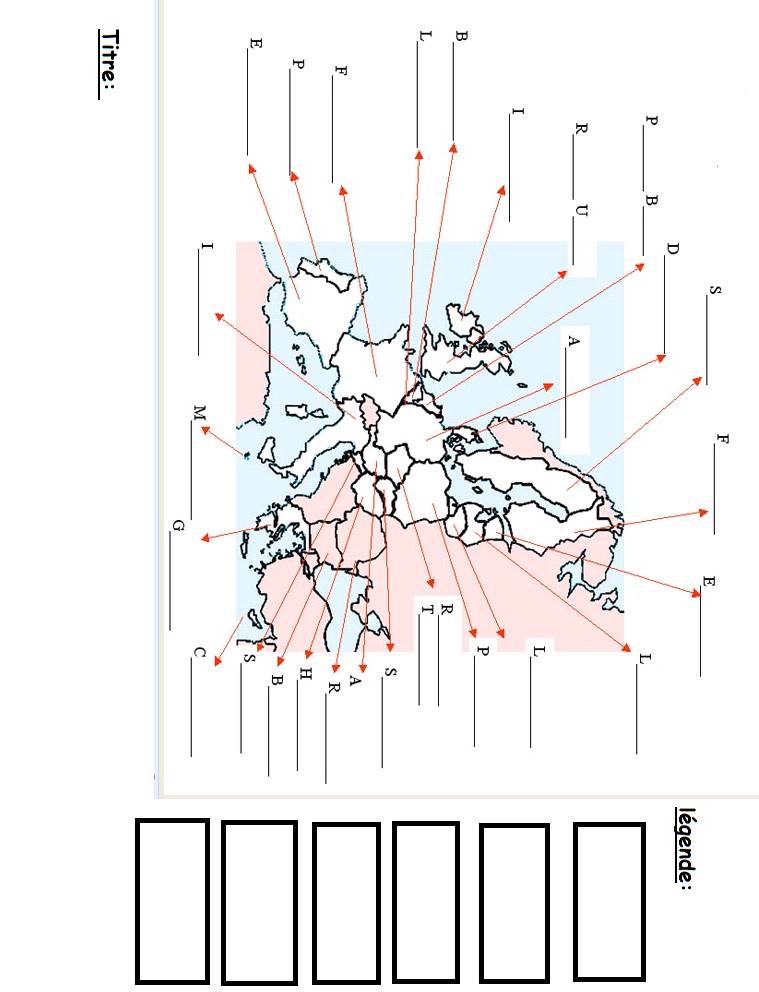 NorgeIndien*SverigeMarockoFinlandTunisienDanmarkAlgeriet*TysklandRumänien*EnglandBulgarienIrlandPolenBelgienTurkiet*StorbritannienSerbienHollandCroatienNederländernaVitrysslandSpanien*vilket land är det ?Italien*vilken är huvudstaden i..Grekland*vad heter huvudstaden i..ÖsterrikeIslandSchweizJapanEstland*AmerikaLettlandAfrikaLitauenAsienRysslandAustralienUkrainaKinaJapan*TysklandMarockoRysslandFinlandNederländernaDanmarkUkraina*AmerikaSchweizAfrikaEstlandItalienKina*England*StorbritannienSerbienRumänienAlgerietVitrysslandCroatienTunisienAsienIrland*vilket land är det ?LettlandTurkietPolen*SverigeGreklandHollandIndienÖsterrikeBulgarienIslandLitauenNorgeBelgienSpanienAustralien*vilken är huvudstaden i..*vad heter huvudstaden i..*EnglandLitauenRumänienFinlandJapan*TysklandMarockoLettlandÖsterrikeHollandNederländerna*vilken är huvudstaden i..CroatienPolenDanmark*vad heter huvudstaden i..*SverigeNorgeBelgien*StorbritannienVitrysslandRysslandSerbienSchweizSpanienTunisien*vilket land är det ?TurkietEstlandUkraina*AmerikaAustralienAfrikaIrlandBulgarienIslandAlgerietItalienGreklandAsienKinaIndien*England*vilket land är det ?AsienKinaAustralien*vad heter huvudstaden i..ÖsterrikeCroatienBelgienDanmarkVitrysslandIrlandBulgarienIslandItalienTurkietJapanUkrainaAfrikaLettlandAlgerietLitauen*TysklandMarockoSpanienNorgeEstlandNederländerna*AmerikaPolenFinland*vilken är huvudstaden i..GreklandRumänienHolland*StorbritannienIndienRysslandSchweizSerbienTunisien*Sverige